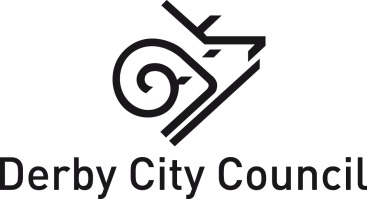 My name isI like to be known asThis is the annual review of my education, health, and social care (EHC) plan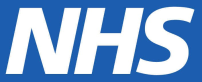 About this reviewProvide details of the contributors to the annual review meeting (add more rows as required):Preparation for Adulthood - for students in years 9 and aboveFrom Year 9 (at the latest), the annual review should have a clear focus on the four life domains that are widely used to think about planning for an adult life in the community.  To ensure that all young people and their families are given the information they need, are being signposted to relevant sources of support and guidance and are enabled to plan for a positive transition to adulthood, the following areas should be discussed and reviewed during the annual review meeting:Employability Independent living Community Inclusion Health General Is a referral to the Adult Social Care Transitions Team (SEND) required? When a young person is approaching adulthood (18 years old) the responsibility for their social care will transfer from children’s services to adult health and social care services. For more information around eligibility and referrals: https://www.derby.gov.uk/health-and-social-care/your-life-your-choice/ https://www.derby.gov.uk/education-and-learning/derbys-send-local-offer/becoming-an-adult-and-preparing-for-the-future/ Independent Advice and GuidanceYoung people should be helped to understand their options for the future by their school or college. Schools have a duty to secure independent careers advice and guidance for all students, so they are inspired and motivated to fulfil their potential. Schools should help every pupil develop high aspirations and consider a broad and ambitious range of careers. Further details of the statutory duty on schools to provide careers guidance can be found here:
www.gov.uk/government/publications/careers-guidance-provision-for-young-people-in-schoolsReviewing the content of the EHC planPlease provide details of any changes required to the plan. If the information in the plan does not need changing please mark the relevant box with ‘NO CHANGE’. Where a change to the current plan is needed please clearly identify whether information needs adding, changing, or removing.Review of views, interests, and aspirations(B) Review of strengths and special educational needs(C) Review of health needsClearly identify the information in the current plan that needs to be removed or amended. State any new strengths or needs that should be added to the plan. If the strengths or needs remain the same, please state ‘NO CHANGE’ in the relevant section.(D) Review of social care needsClearly identify the information in the current plan that needs to be removed or amended. State any new strengths or needs that should be added to the plan. If the strengths or needs remain the same, please state ‘NO CHANGE’ in the relevant section.(E) Review of outcomes and provisionSummary of current outcomes. Provide details of the progress made against these outcomesProvide an update to the existing outcomes. If the existing outcomes do not need changing please mark the relevant box with ‘NO CHANGE’. Where a change to the current plan is needed please clearly identify which information needs adding, changing, or removing. Ensure that you set new short-term targets for the next 12 monthsReview of outcome and provision E1 Review of outcome and provision E2 Review of outcome and provision E3 Review of outcome and provision E4Review of outcome and provision E5 New outcome and provision Provide a summary of any proposed new outcomes agreed at the review. Add more rows if required. Clearly state ‘NONE’ if no new outcomes should be added to the plan:(I) Placement detailsProvide details of the parental or young person preference for placement in the next phase of education. Add more rows if the parent or young person states more than 3 preferences(J) Personal budget – Including arrangements for direct paymentsKey findings of the reviewChild / young person nameCurrent addressAge at reviewCurrent school or educational settingYear groupDate pre-panel paperwork sent outDate of review meetingHow was the review held? Meeting at the educational setting,  Meeting held elsewhere,  Video call,  TelephoneNameRole or relationship to child/young personAttendedApologies received?Report received?Area for discussion Actions required and timescales Has the young person received any careers information, advice and guidance in the last year? Yes  NoIn the last year, have work tasters and /or work placements been offered in line with the interests and skills identified in the vocational profile? What was the outcome of these? Yes  NoIs the curriculum supporting the development of skills that the young person will need in the workplace? Yes  NoDoes the young person have a view of what post-16/19 education they would like to access? Yes  NoArea for discussion Actions required and timescales Has the young person been asked about where they want to live in future and with whom? Yes  NoDo the parent carers have a view on what should ideally happen and by what age? E.g. what are the parents’ or foster carers’ expectations for the young person post 18? Yes  NoHave the family and young person been signposted to support around housing? Yes  NoIs the young person learning skills at school and at home that will help with living independently at home? Yes  NoArea for discussion Actions required and timescales Does the young person have a circle of friends inside and outside of school/college? Yes  NoIs it clear what is being done to support the young person’s friendships inside and outside of school/college? Yes  NoHave options for more community activities been explored and followed up? Yes  NoAre there any ways that the young person can contribute to their community and become better known? E.g. volunteering opportunities Yes  NoArea for discussion Actions required and timescales Is the young person registered with a local GP? Yes  NoIf appropriate, is s/he on all age learning disability register at the GP surgery? If yes, are the family aware of the benefits of an annual health check from age 14 and has this taken place?https://www.derbyshirehealthcareft.nhs.uk/services/learning-disabilities/annual-health-check  Yes  NoArea for discussion Actions required and timescales Is the family/young person familiar with the local offer? Yes  NoHave parents been reminded about the need to assume that their son or daughter has capacity unless proven otherwise? Yes  NoMy storyThings I’m good at:Things I like, things I don’t like and things I would like to try:Things that other people like about me:Things I like about myself:What’s working well, what’s not working so well and what I would like to change:My hopes and dreams for the future:How I want my voice to be heard:How were these views captured? Directly from the young person,  Through a parent or carer,  Through an advocate/professional,  OtherMy family story, including our views, interests, and aspirationsThe important people in my life (family, friends, favourite people, even pets)Is there a significant change to the needs of the child or young person since the plan was last issued? Yes,  No,Identify any changes to the special educational needs of the child or young person. Clearly identify the information in the current plan that needs to be removed or amended. Clearly state any new strengths or needs that need to be added to the plan. If the strengths or needs remain the same, please state ‘NO CHANGE’ in the relevant section.Identify any changes to the special educational needs of the child or young person. Clearly identify the information in the current plan that needs to be removed or amended. Clearly state any new strengths or needs that need to be added to the plan. If the strengths or needs remain the same, please state ‘NO CHANGE’ in the relevant section.Communication and interactionStrengths:Special Educational Needs:Cognition and learning Strengths:Special Educational Needs:Social, emotional and mental healthStrengths:	Special Educational Needs:Sensory and/or physicalStrengths:Special Educational Needs:IndependenceStrengths:Special Educational Needs:Is there a significant change to the health needs of the child or young person since the plan was last issued? Yes,  No, Health needs that have been identified in the EHC assessment (in priority order, where possible)Details of any current health care plans in place and/or diagnoses given that might impact on progressIs there a significant change to the social care needs of the child or young person since the plan was last issued? Yes,  No,Social care needs that have been identified in the EHC assessment (in priority order, where possible)Details of any current social care plans or orders in placeOutcome (copy from plan)Status of outcome Not yet met,  Partially met – progress made,  Achieved,  No longer relevant, Not yet met,  Partially met – progress made,  Achieved,  No longer relevant, Not yet met,  Partially met – progress made,  Achieved,  No longer relevant, Not yet met,  Partially met – progress made,  Achieved,  No longer relevant, Not yet met,  Partially met – progress made,  Achieved,  No longer relevant,Outcome to be achieved by the end of the current Key Stage/phaseNew targets for the next 12 months(F) Special Educational ProvisionAmendments to the provision set out in the planWho by(F) Special Educational ProvisionOutcome to be achieved by the end of the current Key Stage/phaseNew targets for the next 12 months(F) Special Educational ProvisionAmendments to the provision set out in the planWho by(F) Special Educational Provision(E3) Outcome to be achieved by the end of the current Key Stage/phaseNew targets for the next 12 months(F) Special Educational ProvisionAmendments to the provision set out in the planWho by(F) Special Educational Provision(E4) Outcome to be achieved by the end of the current Key Stage/phaseNew targets for the next 12 months(F) Special Educational ProvisionAmendments to the provision set out in the planWho by(F) Special Educational Provision(E5) Outcome to be achieved by the end of the current Key Stage/phaseNew targets for the next 12 months(F) Special Educational ProvisionAmendments to the provision set out in the planWho by(F) Special Educational ProvisionOutcome to be achieved by the end of the current Key Stage/phaseOver the next 12 months(F) Special Educational ProvisionWho by(F) Special Educational ProvisionIs the current education placement still able to meet the needs of the child/young person Yes,  NoIf no -Type of provision preferred Mainstream,  Enhanced resource,  Special school, Other (please state)If no – name of parental preference school or settingIs a personal budget in place? Yes,  NoProvide details of any changes needed to the personal budget:Provide details of any changes needed to the personal budget:Is an EHCP still needed? Yes,  NoDoes the existing EHCP need to be updated following this review? Yes,  NoProvide a summary of the discussion and the key findings from the review. This should capture any agreed actions from the review, and highlight anything that may prevent outcomes from being met:Provide a summary of the discussion and the key findings from the review. This should capture any agreed actions from the review, and highlight anything that may prevent outcomes from being met:Has a Derby Inclusion Tool (DIT) been completed? YesIf yes – please attach with this paperworkIf yes – please attach with this paperworkSignaturesSignaturesSchool representative nameRoleNameParent/carer/young person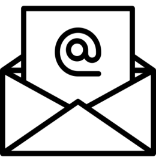 Please send this completed form along with any accompanying reports to EHCP.Review@derby.gov.uk, within 2 weeks of the date of the meeting